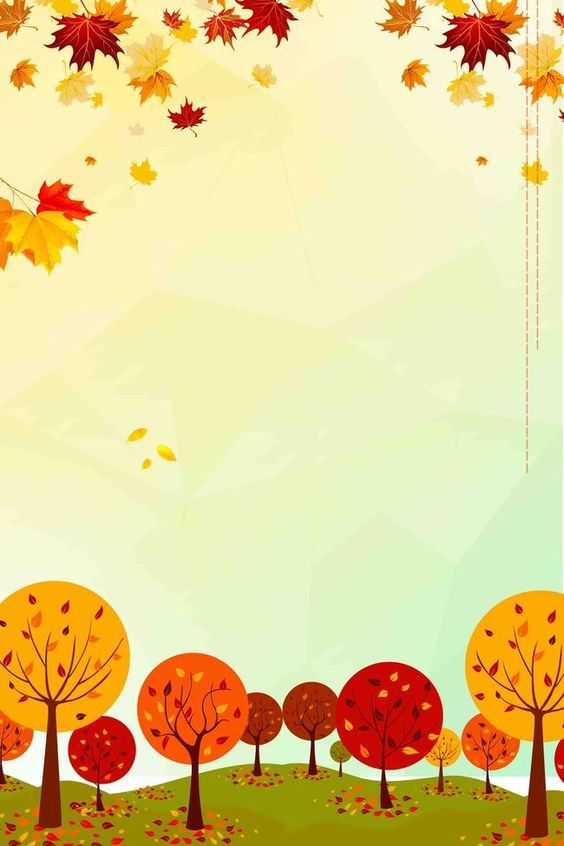 Конспект інтегрованого заняття з використанням освітньо – рухової методики «Навчаємо у русі» для дітей середнього дошкільного віку«Таємниця лісу»                                                                                         Підготувала та провела                                                               Вихователь:Ірина Житнік	Сарни 2023 р.Програмовий зміст: вчити рухатись у заданому напрямку опираючись на схеми;   формувати вміння лічити у межах 5, відносити останнє число до всієї групи перелічуваних предметів; закріплювати знання про геометричні фігури;формувати вміння і навички групового відтворення кінчиком носа, плечем, тіло –фігурами;вчити синхронно проговорювати та відтворювати навички кількісної лічби; розширити уявлення дітей про диких тварин та спосіб їх існування;продовжувати вити дітей активно використовувати свій словниковий запас, легко вступати  в діалог з дорослим та однолітками, обґрунтовувати свою думку, у правильній формі вживати прикметники та будувати відповідь до поставленого запитання;дати дітям елементарні  знання про професію лісника та особливості його роботи;впроваджувати в роботу здоров'язбережувальні технології;розвивати логічне мислення, пам'ять, увагу, зв’язне та діалогічне мовлення;виховувати старанність, наполегливість , дбайливе ставлення до об’єктів живої природи.Матеріали: картки – схеми (малі і великі), природний матеріал (жолуді, каштани, шишки, лісові горішки), набори карток від 1 до 5 (на кожну дитину), кошики з цифрами, макет «сліди тварин», схеми «тварини та їх сліди», набори геометричних фігур, декорація лісу, відеоматеріали.Хід заняття:Добрий день, долоньки! Хлоп, хлоп.Добрий день вам, ніжки! Топ, топ.Добрий день вам, щічки! Плюх, плюх.Добрий день наш носик! Біп, біп.Добрий день вам, вушка! Смик, смик.Добрий день вам гості! чмок, чмок.На екрані з'являється Лісовичок.Лісовичок: Привіт, дітки!Вихователь: ой, а хто це говорить? Ви чули? Хто ти такий?Лісовичок: я Лісовичок…Хочу вам розповісти, що в моєму лісі відбувається щось дивне… Повсюди повна тиша, всі мої друзі - лісові звірята кудись зникли. От я подумав, що може ви мені допоможете розгадати цю таємницю?Вихователь: що ж діти,  допоможемо Лісовичку розібратися,  що ж сталося в лісі?Лісовичок: що ж тоді я вас запрошую у свої лісові володіння. У моєму лісі є дуже багато доріг та стежинок, то ж дістатися до місця вам допоможуть спеціальні схеми, які вкажуть правильний шлях. (Діти за картками - схемами рухаються у заданому напрямку… Опиняються на лісовій галявині. Знаходять чиїсь запаси: 1 ялинова шишка, 2 соснові шишки, 3 каштани, 4 жолуді, 5 лісових горішків.)Вихователь: що це тут таке? Як ви думаєте де це все тут взялося? А може це чиїсь запаси? Хто їх тут міг залишити? Давайте ми їх спробуємо порахувати. (Діти рахують по черзі предмети, а вихователь пропонує знайти таку ж картку з цифрою та відтворити їх кількість кінчиком носика, плечем та тіло фігурами. За деревом діти знаходять кошики з позначками, чого і скільки треба покласти у відповідний кошик. Діти, певно це хтось із звірят мав розкласти свої запаси, а можливо це нам  лишили виконати це завдання.Коли діти виконують дію, проговорюють, що роблять і синхронно відтворюють дію: малюють цифру кінчиком носа, плечем…) Лісовичок:  діти, ви молодці, а я вам пропоную рухатися далі….(Під листям діти знаходять сліди.)Вихователь: що це діти? Як ви думаєте, кому вони належать? Лісовичку, а може ти нам допоможеш? Лісовичок: так ви і самі здогадаєтесь, коли пограєте зі мною в гру.Вихователь: діти, пограємо з Лісовичком?Лісовичок: ану ставайте на пеньочки…Зараз на екрані з'являтиметься тваринка, і якщо вона живе у лісі то ви всі дружно піднімаєтесь на носочки і тягнете руки вгору, а якщо ж ні, то присідаєте обіймаючи колінця. Гра на пеньочках «Хто в лісі живе?» Діти називають тварин та визначають хто з них живе у лісі.Вихователь: коли ж ми з'ясували хто ж живе у лісі. Давайте розберемося чи ї ж це сліди. А допоможуть вам картки, на яких зображена тварина і її сліди, а вам треба знайти такі ж самі на доріжці і назвати, кому вони належать.Лісовичок: з цим завданням ви теж справились. Але де ж ділися лісові звірята? Вихователь: я знайшла якісь цікаві будиночки, як думаєте чиї вони? Давайте ми з вами перевіримо хто живе у цих будиночках. Діти заходять у круги та з геометричних фігур за зразком складають звірят. В ході виконання завдання вихователь запитує, які геометричні фігури діти використали. Розглянути звірят. Скажіть, якщо ведмідь спить у барлозі, то вона чия?А лисиця у норі, то чия нора?А білочка у дуплі, то воно чиє?А зайчик у нірці, то вона чия?Обговорити: лисиця, яка? Вовк, який? Ведмідь, який? Зайчик, який? Білочка, яка?Вихователь: Лісовичку, ми розгадали таємницю лісу, і знайшли де ж поділися лісові звірята.Лісовичок: і де ж вони.Діти: вони сплять, бо скоро зима, і вони поховалися у свої будиночки зимувати.Лісовичок: а й справді, а я геть забув про те, що скоро зима, і всім треба відпочивати. Відпочивати не може лише одна людина в лісі. І з її професією я хочу вас познайомити. https://www.youtube.com/watch?v=fLPNtLL511YВихователь: Дякуємо тобі, Лісовичок, за подаровані нам емоції та корисну інформацію. Лісовичок: і вам дякую, мої друзі, за те, що ви мені допомогли. Вихователь: Я хочу, щоб на згадку про Лісовичка та його друзів, ми собі зробили куточок лісу для групової кімнати. (Діти збирають різні матеріали та накладають у коробку, створюючи макет лісу). Нам час повертатися, але назад підемо іншою дорогою  - короткою. Прощаються з гостями.